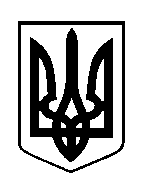 ШОСТКИНСЬКА РАЙОННА РАДАВОСЬМЕ  СКЛИКАННЯШІСТНАДЦЯТА СЕСІЯРІШЕННЯм. Шостка
       Відповідно до статей 21, 22 Закону України «Про службу в органах місцевого самоврядування», постанови Кабінету Міністрів України                           від 09 березня 2006 року № 268 «Про упорядкування структури та умов оплати праці працівників апарату органів виконавчої влади, органів прокуратури, судів та інших органів», керуючись статтею 43 Закону України «Про місцеве самоврядування в Україні», районна радаВИРІШИЛА: Установити з 08 грудня 2023 року Сокол Вікторії Миколаївні, голові районної ради, щомісячну надбавку за вислугу років на посадах, віднесених до служби в органах місцевого самоврядування, яка станом на 08 грудня 2023 року складає 15 років, у розмірі 25 відсотків до посадового окладу з урахуванням надбавки за ранг посадової особи місцевого самоврядування. Голова                                                                                        В.Сокол22 грудня 2023 рокуПро встановлення надбавки за вислугу років голові районної ради 